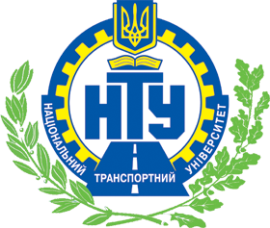 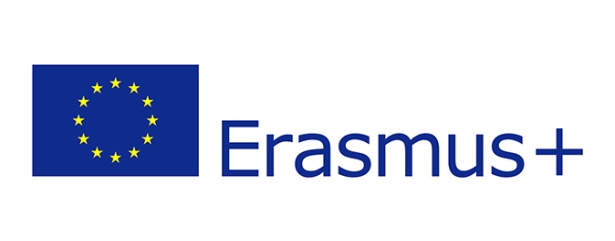 №Partner University NameContact Person from Partner HEICountrySpecialties of Planned Cooperation1Rzeszów University of Technology Grzegorz OstaszVice-rector for  International RelationsPOLANDBachelor’s and Master’s degree: Management, Machine Building 2University of PitestiSOARE EmanuelVice-rector for  International RelationsROMANIABachelor’s degree: Business and administration 3Universidad de AlmeriaCUEVAS GONZÁLEZVice-Chancellor of Inter nationalizationSPAINBachelor’s degree: Accounting and taxation; Finance, banking, insurance; Management and administration; Languages (English and Spanish)4Banat University of Agricultural Science and Veterinary MedicineRAŢĂ Georgeta Erasmus+ Institutional Coordinator ROMANIABachelor’s degree: Management, Ecology, Engineering, Production and Construction5Wyzsza Szkola Biznesu w Dabrowie GorniczejURGACZ PawetDirector of International CooperationPOLANDBachelor’s degree: Management6Kahramanmaras Sutcu Imam UniversityEnver ORHANInstitutional Erasmus CoordinatorTURKEYBachelor’s degree: Business Administration, Economics, Logistics, Machine Building, Civil Engineering, Electronics Engineering, Informatics7Tallinn University of TechnologyMA Siyi, Project Manager at the Office of Academic Affairs, Mobility CentreESTONIAMaster’s degree: Environmental Engineering Protection and Management, Information Systems and Software Engineering, Law. Bachelor’s degree: Law8University of ValladolidNUEVO PÉREZ, International OfficerSPAINBachelor’s degree: Tourism, Economics;Master’s degree: Philology9University NorthANISKIN AleksejSenior lecturerCROATIABachelor’s degree: Machine Building, Civil Engineering, Logistics, Economics10Sakarya UniversityKANBUR Neriman. Director of International RelationsTURKEYBachelor’s degree: Tourism, Economics, Informatics, EngineeringMaster’s degree: Economics